PROJEKT							ZAŁĄCZNIK NR 1 DO SIWZUMOWA NR BDG.zp.23.1.93.2019zawarta w dniu ............................... w WarszawiepomiędzySkarbem Państwa – Ministerstwem Rolnictwa i Rozwoju Wsi, ul. Wspólna 30, 00-930 Warszawa, NIP 526-128-16-38, REGON 000063880, zwanym dalej „Zleceniodawcą”, reprezentowanym przez ………………………………………, Dyrektora Generalnego Ministerstwa Rolnictwa i Rozwoju Wsia.................................................................................................................................................................. ,zwanym dalej „Zleceniobiorcą”, reprezentowanym przez...................................................................................................................................................................o następującej treści:1. 1. Zleceniodawca zleca, a Zleceniobiorca zobowiązuje się do kompleksowej organizacji dwudniowej międzynarodowej konferencji pn. „Aktywna starość na obszarach wiejskich. Między diagnozą 
a działaniem”, zwanej dalej „przedmiotem umowy”. Szczegółowy zakres przedmiotu umowy określa załącznik nr 1 do umowy.Szczegółowa kalkulacja kosztów przedmiotu umowy stanowi załącznik nr 2 do umowy.Materiały merytoryczne, o których mowa w części I ust. 4 pkt 1-2 załącznika nr 1 do umowy,  sprawozdanie, o którym mowa w § 6 ust. 2, materiały informacyjne, biurowe i promocyjne, materiały konferencyjne i pokonferencyjne, prezentacje, zaproszenia, banery, a także miejsca lub obiekty, gdzie odbywać się będzie konferencja, zostaną opatrzone znakami graficznymi i logotypami, zgodnie z zasadami oznakowania materiałów informacyjno-promocyjnych, stanowiącymi załącznik nr 3 do umowy. § 2.Zleceniobiorca wykona przedmiot umowy w terminie do dnia 20 listopada 2019 r. Zleceniobiorca oświadcza, że posiada wiedzę fachową w zakresie organizacji konferencji, doświadczoną kadrę oraz przygotowanie techniczne i zaplecze organizacyjne umożliwiające prawidłowe wykonanie przedmiotu umowy.Zleceniobiorca podejmuje się świadczenia usług na najwyższym, profesjonalnym poziomie, zgodnie z obowiązującymi przepisami prawa i zgodnie z interesem Zleceniodawcy.§ 3.Zleceniodawca zastrzega sobie możliwość kontroli realizacji przedmiotu umowy na każdym jego etapie.§ 4.Zleceniobiorca może posługiwać się podwykonawcami przy realizowaniu przedmiotu umowy.W przypadku, gdy Zleceniobiorca powierzy realizację części przedmiotu umowy podwykonawcom, odpowiada za działanie lub zaniechanie tych podmiotów jak za własne.
§ 5.Zleceniobiorca zobowiązuje się do przedstawienia Zleceniodawcy do akceptacji:projektu harmonogramu realizacji przedmiotu umowy (określającego termin konferencji, termin wysyłki zaproszeń), nie później niż w terminie 5 dni roboczych od dnia zawarcia umowy;projektów zaproszeń na konferencję wraz z projektem listy uczestników, projektów banerów konferencyjnych, propozycji menu, projektów materiałów konferencyjnych i pokonferencyjnych, projektu „Atlasu dobrych praktyk z zakresu działań na rzecz osób starszych”, o którym mowa w części I ust. 4 pkt 2 załącznika nr 1 do umowy oraz projektu raportu pokonferencyjnego, o którym mowa w części I ust. 4 pkt 1 załącznika nr 1 do umowy.Zleceniodawcy przysługuje prawo zgłoszenia ewentualnych uwag do przedłożonych projektów, 
o których mowa w ust. 1, w terminie 5 dni roboczych od dnia ich dostarczenia.Zleceniobiorca zobowiązuje się do dokonania ewentualnych poprawek lub uzupełnień projektów, 
o których mowa w ust. 1 bez dodatkowego wynagrodzenia, w terminie 3 dni roboczych od dnia zgłoszenia uwag przez Zleceniodawcę.Zleceniodawca dokona pisemnej akceptacji projektów, o których mowa w ust. 1, w ciągu 
5 dni roboczych od dnia ich przedstawienia albo po dokonaniu ewentualnych poprawek 
lub uzupełnień, o których mowa w ust. 3.Za dni robocze uważa się dni od poniedziałku do piątku za wyjątkiem dni ustawowo wolnych od pracy.Do współpracy i koordynacji realizacji przedmiotu umowy, w tym akceptacji projektów, 
o których mowa w ust.1, upoważnia się:ze strony Zleceniodawcy:Justynę Adamską,Katarzynę Witczak;2) ze strony Zleceniobiorcy:………………………, ……………………….§ 6.Za wykonanie przedmiotu umowy Zleceniodawca zapłaci Zleceniobiorcy wynagrodzenie brutto 
w wysokości do kwoty………zł (słownie: ……………….. złotych), w tym należny podatek VAT.Zapłata wynagrodzenia nastąpi na podstawie faktury prawidłowo wystawionej przez Zleceniobiorcę na wskazany przez niego rachunek bankowy w terminie 14 dni od dnia doręczenia faktury. Faktura zostanie wystawiona po zaakceptowaniu przez Zleceniodawcę pisemnego sprawozdania 
z wykonania przedmiotu umowy, zawierającego opis realizacji przedmiotu umowy, do którego zostaną dołączone załączniki w postaci:oryginalnej listy obecności uczestników konferencji;oryginalnej listy noclegowej lub oświadczenia hotelu o liczbie osób korzystających z noclegu 
w danym dniu;3 kompletów materiałów konferencyjnych i pokonferencyjnych;dokumentacji fotograficznej – co najmniej 10 zdjęć z 2 dni konferencji, w wersji elektronicznej w formacie .jpg, na dowolnym nośniku danych, przy czym 3 zdjęcia będą zawierały widoczną wizualizację znaku PROW 2014-2020, zgodnie z księgą wizualizacji dostępną na stronie internetowej: https://www.gov.pl/web/rolnictwo/ksiega-wizualizacji-i-logotypy; szczegółowej kalkulacji kosztów poniesionych w związku z realizacją przedmiotu umowy.Ostateczna wysokość wynagrodzenia zostanie ustalona w odniesieniu do liczby osób faktycznie biorących udział w konferencji, na podstawie oryginałów listy obecności uczestników, według stawek określonych w szczegółowej kalkulacji kosztów  przedmiotu umowy stanowiącej załącznik nr 2 do umowy i nie może przekroczyć kwoty, o której mowa w ust. 1.  Za dzień zapłaty wynagrodzenia uważa się dzień obciążenia rachunku bankowego Zleceniodawcy.§ 7.Zleceniobiorca jest zobowiązany do zatrudnienia przy wykonywaniu przedmiotu umowy co najmniej 1 osoby z kategorii osób, o których mowa w art. 29 ust. 4 pkt 3 lub 4 ustawy z dnia 29 stycznia 2004 r. – Prawo zamówień publicznych (Dz. U. z 2018 r. poz. 1986, z późn. zm.): osoby niepełnosprawnej, zgodnie z definicją określoną w ustawie z dnia 27 sierpnia 1997 r. 
o rehabilitacji zawodowej i społecznej oraz zatrudnianiu osób niepełnosprawnych (Dz. U. 
z 2019 r. poz. 1172) lub zgodnie z definicją określoną we właściwych przepisach państw członkowskich Unii Europejskiej lub Europejskiego Obszaru Gospodarczego;osoby bezdomnej realizującej indywidualny program wychodzenia z bezdomności, 
w rozumieniu przepisów ustawy z dnia 12 marca 2004 r. o pomocy społecznej 
(Dz. U. z 2018 r. poz. 1508, z późn. zm.) lub właściwych przepisów państw członkowskich Unii Europejskiej lub europejskiego Obszaru Gospodarczego; osoby uzależnionej od alkoholu, po zakończeniu programu psychoterapii w zakładzie lecznictwa odwykowego, w rozumieniu przepisów ustawy z dnia 12 marca 2004 r. o pomocy społecznej lub właściwych przepisów państw członkowskich Unii Europejskiej lub Europejskiego Obszaru Gospodarczego;osoby uzależnionej od narkotyków lub innych środków odurzających, po zakończeniu programu terapeutycznego w zakładzie opieki zdrowotnej, w rozumieniu przepisów ustawy 
z dnia 12 marca 2004 r. o pomocy społecznej lub właściwych przepisów państw członkowskich Unii Europejskiej lub Europejskiego Obszaru Gospodarczego;osoby chorej psychicznie, w rozumieniu przepisów ustawy z dnia 19 sierpnia 1994 r. 
o ochronie zdrowia psychicznego (Dz. U. z 2018 r. poz. 1878, z późn. zm.) lub właściwych przepisów państw członkowskich Unii Europejskiej lub Europejskiego Obszaru Gospodarczego;osoby zwalnianej z zakładu karnego, mającej trudności w integracji ze środowiskiem, 
w rozumieniu przepisów ustawy z dnia 12 marca 2004 r. o pomocy społecznej lub właściwych przepisów państw członkowskich Unii Europejskiej lub Europejskiego Obszaru Gospodarczego;uchodźcy realizującego indywidualny program integracji, w rozumieniu przepisów ustawy 
z dnia 12 marca 2004 r. o pomocy społecznej lub właściwych przepisów państw członkowskich Unii europejskiej lub Europejskiego Obszaru Gospodarczego.Zatrudnienie osoby, o której mowa w ust. 1, przy wykonywaniu przedmiotu umowy powinno trwać 
od dnia zawarcia umowy do dnia wykonania przedmiotu umowy.Zleceniobiorca zobowiązuje się przedłożyć Zleceniodawcy, w terminie 2 dni roboczych 
od dnia zawarcia umowy, oświadczenie o zatrudnieniu osoby, o której mowa w ust. 1. Zleceniodawca dopuszcza zawarcie umowy cywilnoprawnej z osobą, o której mowa 
w ust. 1.Zleceniodawcy przysługuje prawo kontroli spełnienia przez Zleceniobiorcę obowiązków dotyczących zatrudnienia osoby, o której mowa w ust. 1. W tym celu Zleceniodawca może 
w każdym czasie żądać przedstawienia zanonimizowanej – w sposób zapewniający ochronę danych osobowych osoby (zgodnie z przepisami rozporządzenia Parlamentu Europejskiego i Rady (UE) 2016/679 z dnia 27 kwietnia 2016 r. w sprawie ochrony osób fizycznych w związku 
z przetwarzaniem danych osobowych i w sprawie swobodnego przepływu takich danych oraz uchylenia dyrektywy 95/46/WE (ogólne rozporządzenie  o ochronie danych) (Dz. Urz. UE L Nr 119 z 04.05.2016, str. 1) oraz przepisami krajowymi w tym zakresie, tj. w szczególności bez imion, nazwisk, adresów, nr PESEL osoby) – dokumentacji dotyczącej zatrudnienia osoby, o której mowa w ust. 1, natomiast Zleceniobiorca ma obowiązek przedstawić ją Zleceniodawcy w terminie wskazanym w tym żądaniu. W przypadku kopii umów informacje takie jak: data zawarcia umowy 
i rodzaj umowy powinny być możliwe do zweryfikowania.§ 8.W przypadku:niewykonania lub nienależytego wykonania przedmiotu umowy Zleceniobiorca zapłaci na rzecz Zleceniodawcy karę umowną w wysokości 10 % maksymalnej wartości wynagrodzenia brutto, o którym mowa w § 6 ust. 1;powstania zwłoki w wykonaniu przedmiotu umowy, w tym zwłoki w dokonaniu poprawek 
lub uzupełnień, o których mowa w § 5 ust. 3, Zleceniobiorca zapłaci na rzecz Zleceniodawcy karę umowną w wysokości 0,5 % maksymalnej wartości wynagrodzenia brutto, o którym mowa w § 6 ust. 1, za każdy dzień zwłoki, nie więcej jednak niż 10 % tego wynagrodzenia;niezatrudnienia przy wykonywaniu przedmiotu umowy co najmniej 1 osoby, o której mowa w § 7 ust. 1 lub niezawarcia umowy cywilnoprawnej z co najmniej 1 osobą, o której mowa 
w § 7 ust. 1, Zleceniobiorca zapłaci na rzecz Zleceniodawcy karę umowną w wysokości 1% wartości wynagrodzenia brutto, o którym mowa w § 6 ust. 1, za każdy dzień niezatrudnienia tej osoby lub odpowiednio niezawarcia z tą osobą umowy cywilnoprawnej, nie więcej jednak niż 10 % wartości tego wynagrodzenia.Ust. 1 stosuje się odpowiednio w przypadku wypowiedzenia umowy przez Zleceniodawcę.W razie zwłoki, o której mowa w ust. 1 pkt 2, powyżej 7 dni, Zleceniodawcy przysługuje prawo odstąpienia od umowy.Odstąpienie od umowy nie powoduje utraty prawa dochodzenia przez Zleceniodawcę kary umownej.W przypadku gdy wysokość szkody poniesionej przez Zleceniodawcę przewyższa wysokość zastrzeżonej kary umownej, Zleceniobiorca jest zobowiązany do naprawienia szkody w pełnej wysokości.§ 9.Zleceniobiorca oświadcza, że przenosi na Zleceniodawcę, na zasadzie wyłączności, w ramach wynagrodzenia, o którym mowa w § 6 ust. 1, autorskie prawa majątkowe i prawa pokrewne do nieograniczonego w czasie korzystania i  rozporządzania materiałami merytorycznymi, o których mowa w części I ust. 4 pkt 1 i 2 załącznika nr 1 do umowy oraz dokumentacją fotograficzną, o której mowa w § 6 ust. 2 pkt 4, w kraju i za granicą, zgodnie z art. 64 ustawy z dnia 4 lutego 1994 r. o prawie autorskim i prawach pokrewnych (Dz. U. z 2019 r., poz. 1231) oraz zezwala Zleceniobiorcy na korzystanie i rozporządzanie ich opracowaniami. Ponadto Zleceniobiorca wyraża zgodę na zezwalanie przez Zleceniodawcę podmiotom trzecim na wykonywanie przez te podmioty praw zależnych w powyższym zakresie. Przeniesienie autorskich praw majątkowych do materiałów merytorycznych i dokumentacji fotograficznej, o których mowa w ust. 1, obejmuje następujące pola eksploatacji:utrwalanie;zwielokrotnianie przy zastosowaniu technik drukarskich i komputerowych;wprowadzanie do obrotu;wprowadzanie do pamięci komputera;publiczne wykonywanie, wystawianie, wyświetlanie, odtwarzanie oraz nadawanie 
i reemitowanie, a także publiczne udostępnianie w taki sposób, aby każdy mógł mieć do nich dostęp w miejscu i w czasie przez siebie wybranym.Przeniesienie autorskich praw majątkowych i praw pokrewnych do materiałów merytorycznych, 
o których mowa w ust. 1 nastąpi z chwilą ich akceptacji przez Zleceniodawcę, a do dokumentacji fotograficznej, o której mowa w ust. 1 – z chwilą jej przekazania Zleceniodawcy.   § 10.Wszelkie zmiany umowy wymagają zachowania formy pisemnej pod rygorem nieważności.§ 11.W sprawach nieuregulowanych niniejszą umową mają zastosowanie przepisy Kodeksu cywilnego oraz ustawy o prawie autorskim i prawach pokrewnych.§ 12.Spory wynikłe w związku z realizacją niniejszej umowy będą rozstrzygane przez sąd właściwy dla siedziby Zleceniodawcy§ 13.Umowę sporządzono w 4 jednobrzmiących egzemplarzach, z których 3 egzemplarze otrzymuje Zleceniodawca, a 1 egzemplarz Zleceniobiorca.Zleceniodawca                                                                                 Zleceniobiorca  …………………….                                                                        ………………………..	Załącznik nr 1 do umowy 	nr BDG.zp.23.1.93.2019 	z dnia ………..Szczegółowy zakres przedmiotu umowyCZĘŚĆ I (zakres rzeczowy)WprowadzenieWystępujące, niekorzystne trendy w  sytuacji demograficznej w Polsce, stawiają coraz większe wyzwania w poszczególnych obszarach działań społecznych. Wyniki prognozy ludności na lata 2014-2050 wskazują na pogłębianie się procesu starzenia społeczeństwa. W 2050 r. 42 % mieszkańców miast i 38% mieszkańców wsi będzie miało co najmniej 60 lat, zaś w ciągu najbliższego dziesięciolecia będzie wzrastała liczba i udział w ogóle ludności osób w wieku 60-79 lat. Począwszy od 2026 r. rozpocznie się dynamiczny wzrost liczby osób w wieku 80 lat i więcej. Na obszarach wiejskich w Polsce zamieszkuje obecnie ponad 2,1 mln osób po 65 roku życia. Prognozuje się, że do 2035 r. liczba ta wzrośnie o niemal 60%, do ponad 3,4 mln, a ich odsetek wobec ogółu populacji z obecnych 14% do 22%. Starzenie się społeczeństwa na wsi będzie się przejawiać zarówno ogólnym wzrostem liczby osób starszych zamieszkujących obszary wiejskie, jak i zwiększeniu się proporcji seniorów wobec ogółu mieszkańców. Dlatego też niezbędne jest podejmowanie wszelakich działań mających na celu szeroko rozumianą aktywizację społeczną i zawodową osób starszych, których potencjał zwłaszcza w środowisku wiejskim nie jest wykorzystywany w ogóle lub jest wykorzystywany w sposób znikomy. Ważnym problemem jest również zapewnienie osobom starszym, niesamodzielnym odpowiedniej opieki i poziomu życia. Celem Międzynarodowej Konferencji Aktywna starość na obszarach wiejskich. Między diagnozą 
a działaniem jest podjęcie pogłębionej dyskusji na powyższe tematy. Konferencja stanowić będzie płaszczyznę do wymiany dobrych praktyk w zakresie działań na rzecz osób starszych na terenach wiejskich, jak również przyczyni się do intensyfikacji działań (w szczególności aktywizujących) na szczeblu krajowym i lokalnym, na rzecz osób starszych na obszarach wiejskich. Przedmiot umowyPrzedmiotem umowy jest usługa kompleksowej organizacji i przeprowadzenia dwudniowej, międzynarodowej konferencji pn. Aktywna starość na obszarach wiejskich. Między diagnozą 
a działaniem.ZałożeniaLiczba uczestników: 180 osób w tym min. 8 gości zagranicznych.Termin realizacji konferencji: preferowana druga połowa października 2019 r. (preferowany termin: 22-23 października 2019 r.) nie później niż do 20 listopada 2019 r.Miejsce organizacji konferencji: Obiekt hotelarski posiadający przyznaną kategorię co najmniej trzygwiazdkową, zlokalizowany na terytorium miasta stołecznego Warszawy lub innej miejscowości położonej w odległości nie przekraczającej 50 km od Dworca PKP Warszawa Centralna. Zleceniobiorca zapewni realizację wszystkich usług związanych 
z organizacją konferencji, w tym: noclegów, usług restauracyjnych, cateringowych 
i konferencyjnych, w tym samym obiekcie hotelowym dla wszystkich uczestników.Wymagania dotyczące zakwaterowania w hotelu – zapewnienie usług hotelarsko-gastronomicznych polegających na:- zapewnieniu zakwaterowania w przeddzień konferencji w pokojach jednoosobowych 
z pełnym węzłem sanitarnym, dla maksymalnej liczby 10 osób (wyłącznie goście zagraniczni), w tym z obiadokolacją, - zapewnieniu zakwaterowania ze śniadaniem w planowanym terminie konferencji, 
w pokojach jednoosobowych lub dwuosobowych (wyposażonych w dwa osobne łóżka) 
z pełnym węzłem sanitarnym, dla wszystkich uczestników konferencji, maksymalnie dla 180 osób.Zleceniodawca nie będzie ponosić żadnych dodatkowych kosztów wygenerowanych przez uczestników konferencji w trakcie całego pobytu w obiekcie hotelowym (np. koszty połączeń telefonicznych, korzystanie z płatnego barku, itp.).Wymagania dot. sali konferencyjnej i wyposażenia: Zleceniobiorca zapewni salę konferencyjną dla 180 uczestników, klimatyzowaną (ustawienie krzeseł teatralne lub szkolne) oraz następujące wyposażenie:ekran, rzutnik multimedialny ze wskaźnikiem laserowym i pilotem, laptop, nagłośnienie, mikrofon ze stelażem i mównicą, trzy mikrofony bezprzewodowe, stół prezydialny wraz 
z przykryciem i dekoracją ze świeżych kwiatów;kabinę do tłumaczeń symultanicznych wraz z wymaganym sprzętem dla wszystkich uczestników;miejsce dla tłumacza języka migowego ze stosownym oznakowaniem;2 banery o wymiarach min. 200 x 80 cm (wykonane w oparciu o projekt graficzny uzgodniony ze Zleceniodawcą);stojak metalowy z flagami Polski, UE i państw zagranicznych uczestników konferencji.w sali konferencyjnej Wykonawca musi umieścić logotypy PROW 2014-2020, KSOW 2014-2020, zgodnie z księgą wizualizacji dostępną na stronie internetowej: https://www.gov.pl/web/rolnictwo/ksiega-wizualizacji-i-logotypy (logotypy muszą być umieszczone w miejscu zapewniającym ich widoczność z dowolnego miejsca w sali konferencyjnej w formacie min. A3). Wzór logotypów i sloganu stanowi załącznik nr 3 do umowy.Zleceniobiorca zapewni osobę do obsługi sprzętu multimedialnego. Zapewnienie usługi administracyjnej. W ramach rekrutacji uczestników konferencji Zleceniobiorca zobowiązany będzie do:przeprowadzenia rekrutacji przy użyciu tradycyjnych i nowoczesnych narzędzi rekrutacyjnych, z uwzględnieniem potrzeb osób niepełnosprawnych;opracowania ostatecznej, imiennej listy uczestników (w tym gości oraz prelegentów) wraz z nazwami reprezentowanych instytucji oraz pełnionymi funkcjami. Listę uczestników konferencji akceptuje Zleceniodawca;wyłonienia uczestników konferencji z każdej z następujących grup osób:- przedstawiciele administracji rządowej (Ministerstwa Rolnictwa i Rozwoju Wsi, Ministerstwa Rodziny, Pracy i Polityki Społecznej, Ministerstwa Inwestycji i Rozwoju, Ministerstwa Zdrowia), Państwowego Funduszu Rehabilitacji Osób Niepełnosprawnych, Głównego Urzędu Statystycznego, Kasy Rolniczego Ubezpieczenia Społecznego, Rządowej Rady Ludnościowej, przedstawicieli Kancelarii Prezydenta RP, Kancelarii Prezesa Rady Ministrów, Komisji Europejskiej, samorządów lokalnych i Urzędów Marszałkowskich;- badacze, eksperci i analitycy (Instytut Ekonomiki Rolnictwa i Gospodarki Żywnościowej, Instytut Pracy i Spraw Socjalnych, Instytut Rozwoju Wsi i Rolnictwa, Szkoła Główna Gospodarstwa Wiejskiego, Uniwersytet Jagielloński, Akademia Rolnicza w Krakowie, PCG Polska Sp. z o. o., Instytut Spraw Publicznych)- przedstawiciele Europejskiej Sieci Rolniczych Systemów Zabezpieczenia Społecznego (ENASP)- przedstawiciele podmiotów ekonomii społecznej,- inne osoby zainteresowane problematyką ekonomii społecznej,- przedstawiciele Centrum Doradztwa Rolniczego, ośrodków doradztwa rolniczego, liderzy rolniczych związków branżowych i zawodowych, 16 wojewódzkich izb rolniczych, Lokalnych Grup Działania i innych zainteresowanych tematyką konferencji organizacji pozarządowych; przedstawiciel Związku Gmin Wiejskich, Członkinie Rady ds. Kobiet przy Krajowej Radzie Izb Rolniczych;-członkowie Rady Ubezpieczenia Społecznego Rolników KRUS, członkowie (przedstawiciele organizacji pozarządowych) Rady d.s. Polityki Senioralnej przy MRPiPS;- posłowie i europosłowie,(w tym sejmowej i senackiej Komisji Rolnictwa i Rozwoju Wsi, Polityki Społecznej i Rodziny, Komisji Polityki Senioralnej); - przedstawiciele mediów (prasa min. 4 tytuły, radio, telewizja (min 2 programy w tym ogólnopolski), rolnicze serwisy internetowe;opracowania treści zaproszeń na konferencję w polskiej i angielskiej wersji językowej 
i przekazanie ich do akceptacji (treści i projektu graficznego) Zleceniodawcy;druku oraz wysyłki imiennych zaproszeń wraz ze wstępnym draftem programu konferencji, pocztą tradycyjną i elektroniczną do wszystkich wskazanych na liście osób;wysyłki zaproszeń najpóźniej na 1,5 miesiąca przed datą konferencji;uzyskania potwierdzenia uczestnictwa w konferencji od każdego uczestnika/gościa/ prelegenta;podsumowania nadesłanych zgłoszeń i dokonania dodatkowego naboru uczestników 
(w przypadku niepełnej rekrutacji z udziałem zaproszeń);rozesłania pocztą elektroniczną potwierdzeń uczestnictwa w konferencji;zapewnienia osób do obsługi konferencji, w tym Zleceniobiorca zapewni:- 1 osobę prowadzącą całą konferencję (preferowana osoba z wykształceniem wyższym, posiadająca doświadczenie (w ciągu ostatnich 5 lat) polegające na udziale 
w projektach szkoleniowych, jako koordynator lub organizator szkoleń, spotkań, konferencji tematycznych dotyczących rozwoju obszarów wiejskich, przedsiębiorczości, rozwoju lokalnego, aktywizacji ekonomicznej lub partycypacji społecznej),- 4 moderatorów poszczególnych paneli tematycznych (osoby z wykształceniem wyższym, posiadające doświadczenie (w ciągu ostatnich 5 lat) polegające na udziale 
w projektach szkoleniowych, jako wykładowcy w zakresie rozwoju obszarów wiejskich, przedsiębiorczości, rozwoju lokalnego, aktywizacji ekonomicznej lub partycypacji społecznej), - ekspertów, praktyków i analityków – uczestników poszczególnych paneli.Zleceniobiorca przygotuje i przeprowadzi rejestrację uczestników, usytuowaną przed wejściem na salę konferencyjną. Rejestracja musi być gotowa do obsługi uczestników 
o godz.11.30 w dniu rozpoczęcia konferencji i będzie obsługiwana przez min. 2 osoby. Do zakresu obowiązków osób obsługujących rejestrację należy: prowadzenie list obecności, rozdanie identyfikatorów, dystrybucja materiałów konferencyjno-promocyjnych, wypełnianie druków delegacji służbowych, udzielanie informacji dotyczących spraw organizacyjnych. Osoby prowadzące rejestrację obecne będą 
w rejestracji przez cały czas trwania konferencji.zapewnienia materiałów  promocyjno-konferencyjnych, w tym: - płócienne torby z nadrukiem nazwy i daty konferencji – 200 sztuk,- teczki papierowe z programem i skrótami wystąpień – 200 sztuk,- notesy – 200 sztuk (minimum 30 kartek),- długopisy – 200 sztuk,- identyfikatory z nazwą i datą konferencji dla każdego uczestnika konferencji;- pendrive z nagranymi materiałami dot. rozwoju rolnictwa społecznego w Europie 
i koncepcji rozwoju gospodarstw opiekuńczych w Polsce oraz prezentacjami 
z konferencji, materiałem, o  którym mowa w ust. 4 pkt 2 – 200  sztuk;zapewnienia usługi tłumacza języka migowego;zapewnienia patronatu medialnego (po akceptacji przez Zleceniodawcę wyboru mediów), oraz honorowego patronatu Prezydenta RP.przygotowania 2 komunikatów prasowych: w trakcie pierwszego dnia konferencji oraz 
w dniu zakończenia konferencji.zapewnienia ubezpieczenie NNW dla uczestników konferencji.sporządzenia i przekazania Zleceniodawcy w formie pisemnej i elektronicznej  raportu pokonferencyjnego wraz z wnioskami i rekomendacjami (w tym ankieta ewaluacyjna),  
w terminie 5 dni od dnia zakończenia konferencji.Zapewnienie usługi transportowej obejmującej:zapewnienie dla gości zagranicznych w przeddzień konferencji i/lub w dzień konferencji – 
w zależności od zgłoszonego zapotrzebowania, transportu z lotniska do hotelu 
i z powrotem, zapewnienie - dla zadeklarowanych w tym zakresie uczestników konferencji, w dniu 
konferencji transportu autokarem z Warszawy Centralnej do miejsca organizacji konferencji oraz z powrotem po zakończonej konferencji.Zapewnienie usługi gastronomiczno-cateringowej obejmującej:Zapewnienie wyżywienia i stałej obsługi serwisowo-kelnerskiej podczas konferencji w ramach:stałego serwisu kawowego w godzinach wynikających z ramowego programu, o którym mowa w Części II, dla 180 uczestników konferencji, uzupełnianego na bieżąco, składającego się z kawy z ekspresu ciśnieniowego, mleka do kawy, herbaty (do wyboru spośród min. 6 rodzaju herbat), cytryny do herbaty, miodu, butelkowej wody mineralnej gazowanej i niegazowanej, 2 rodzajów soków z polskich owoców, regionalnych lub lokalnych ciast (min. 2 rodzaje) i ciastek (4 rodzaje) oraz owoców (preferowane polskie odmiany),obiadu w formie bufetu szwedzkiego dla 180 uczestników konferencji, w godzinach wynikających z ramowego programu, o którym mowa w Części II, składającego się 
z: minimum 2 rodzajów zup (w ilości min. 300 ml na osobę); 5 różnych dań gorących 
w tym co najmniej jedno danie rybne, dwa różne dania mięsne, jedno danie bezmięsne (min. po 150 g dania na osobę), dodatków tj. ryż, ziemniaki, kluski, makarony, kasza; 
6 rodzajów dodatków warzywnych, w tym sałatki, surówki, warzywa gotowane itp., deseru (min. 2 rodzaje regionalnych lub lokalnych ciast i min. 2 gatunki owoców –preferowane polskie odmiany), napojów zimne (butelkowana woda mineralna gazowana 
i niegazowana, soki 100%), napojów gorących (kawa, herbata), cukier, cytryna. kolacji serwowanej lub w formie bufetu szwedzkiego w godzinach wynikających 
z ramowego programu, o którym mowa w Części II, dla 180 uczestników konferencji, składającej się min. z 8 różnych zimnych przystawek, zupy (serwowanej do stolików), dania głównego (serwowanego do stolików) bezmięsnego lub mięsnego (do wyboru) 
z dodatkami i sałatką, deseru.stoiska promującego polską żywność w godzinach wynikających z ramowego programu, 
o którym mowa w Części II, dla 180 uczestników konferencji.Przy czym Zleceniodawca zastrzega, aby:- serwis kawowy, obiad i kolacja oraz produkty ze stoiska Poznaj Dobrą Żywność były serwowane w pomieszczeniu zarezerwowanym wyłącznie dla uczestników konferencji lub 
w pomieszczeniu z wyraźnie wyodrębnionym obszarem dla uczestników konferencji, w tym samym obiekcie, w którym świadczona jest usługa wynajmu Sali konferencyjnej,- wszystkie dania oraz napoje gorące zostaną podane na naczyniach ceramicznych, białych, bez jakichkolwiek znamion wzorów/logotypów/znaków firmowych,- napoje zimne będą serwowane w naczyniach szklanych (do nalewania napojów 
z butelek/dzbanków przeznaczone zostaną szklanki o pojemności 0,2 l),- użyta zastawa będzie czysta i nieuszkodzona,- użyte obrusy muszą być bezwzględnie czyste, wyprasowane i nieuszkodzone,- wszystkie posiłki zapewniane przez Zleceniobiorcę muszą być bezwzględnie świeże, przyrządzone w dniu świadczenia usługi. Użyte składniki muszą być wysokiej jakości. Posiłki muszą być serwowane estetycznie. Produkty przetworzone (np. soki) będą posiadały odpowiednią datę przydatności do spożycia. Wydarzenia/działania towarzyszące:Przygotowanie przez Zleceniobiorcę raportu pokonferencyjnego wraz z wnioskami 
i rekomendacjami (w tym ankieta ewaluacyjna);Zleceniobiorca zobowiązuje się przygotować w wersji papierowej i elektronicznej raport pokonferencyjny wraz z wnioskami i rekomendacjami w terminie do 7 dni roboczych od zakończenia konferencji. Raport podlega akceptacji Zleceniodawcy. Zleceniodawca zastrzega możliwość zgłoszenia uwag do raportu, a Zleceniobiorca zobowiązuje się je nanieść na materiał w terminie 3 dni roboczych od dnia zgłoszenia uwag przez Zleceniodawcę. Przygotowanie przez Zleceniobiorcę materiału:  „Atlas dobrych praktyk z zakresu działań na rzecz osób starszych”, w wersji elektronicznej, który po akceptacji Zleceniodawcy rozdystrybuowany zostanie w ramach materiałów konferencyjnych uczestnikom konferencji.Minimalne wymagania w sprawie opracowania materiału pn. Atlas dobrych praktyk 
z zakresu działań na rzecz osób starszych: Materiał powinien: mieć min. 20 stron, czcionka maksymalnie 12, zawierać syntetyczny opis sytuacji demograficznej kraju ze szczególnym uwzględnieniem obszarów wiejskich, wskazanie dokumentów strategicznych krajowych i UE, w których poruszana jest kwestia osób starszych, opis potrzeb osób starszych, opis przykładowych działań (min. 10) wraz z dokumentacją fotograficzną, wskazanie ew. źródeł finansowania podjętych działań itp. Materiał powinien być dostarczony Zleceniodawcy do akceptacji z możliwością zgłoszenia uwag w terminie najpóźniej do 3 tygodni przed planowaną konferencją. Zleceniobiorca zobowiązuje się - w przypadku zgłoszenia uwag przez Zleceniodawcę, do niezwłocznego ich naniesienia i przekazania Zleceniodawcy poprawionej wersji materiału do ostatecznej akceptacji.Program artystyczny: projekcja filmowa tematycznie powiązania z zakresem przedmiotowym konferencji lub występ  artystyczno-satyryczny nawiązujący do tematyki konferencji (w pierwszym dniu konferencji).Zleceniobiorca zobowiązuje się zaprezentować uczestnikom konferencji, w terminie 
i w godzinach zgodnie z ramowym programem, o którym mowa w Części II, program artystyczny trwający min. 30 minut, tematyką nawiązujący do konferencji. Scenariusz programu artystycznego akceptuje Zleceniodawca minimum 2 tygodnie przed planowaną konferencją.Wernisaż prac plastycznych, których autorami są osoby starsze lub/i osoby uczestniczące w warsztatach terapii zajęciowej (przez dwa dni konferencji). Zleceniobiorca zobowiązuje się przygotować wernisaż prac plastycznych, których autorami są osoby starsze lub/i osoby uczestniczące w warsztatach terapii zajęciowej. Wernisaż w formie wystawy posterowej podczas dwudniowej konferencji, powinien on zawierać minimum 10 prac artystycznych (obrazy, prace przestrzenne). Głównym celem wernisażu jest wskazanie na aktywność osób starszych i ich twórczy potencjał oraz bodźce dzięki którym można ograniczyć ryzyko wyłączenia społecznego osób starszych.Promocja polskiej żywności: stoisko – Poznaj Dobrą Żywność. W trakcie trwania konferencji Zleceniobiorca, zgodnie z ramowym programem, o którym mowa w Części II, przygotuje dla uczestników konferencji stoisko promujące polską żywność. CZĘŚĆ IIRamowy program konferencji. 	Załącznik nr 2 do umowy	 nr BDG.zp.23.1.93.2019 	z dnia………………………Szczegółowa kalkulacja kosztów przedmiotu umowy	Załącznik nr 3 do umowy nr               BDG.zp.23.1.93.2019	z dnia………………………Zasady oznakowania materiałów informacyjno-promocyjnych Materiały merytoryczne, o których mowa w części I ust. 4 pkt 1-2 załącznika nr 1 do umowy,  sprawozdanie, o którym mowa w § 6 ust. 2 umowy, materiały informacyjne, biurowe i promocyjne, materiały konferencyjne i pokonferencyjne, prezentacje, zaproszenia, banery, a także miejsca lub obiekty, gdzie odbywać się będzie konferencja, zostaną opatrzone w znaki graficzne i logotypy: Unii Europejskiej; Zamawiającego;KSOW;PROW na lata 2014-2020, - zgodnie z księgą wizualizacji znaku PROW na lata 2014-2020,w następujący sposób:Materiały merytoryczne, miejsca/obiekty gdzie będą odbywać się szkolenia :Materiały biurowe i promocyjne, listy obecności, ankiety ewaluacyjne, harmonogram konferencjiPrzy stosowaniu zestawienia kilku znaków/logo należy przestrzegać zasady, że pozostałe logotypy nie mogą być większe od symbolu Unii Europejskiej.Wzory logotypów są dostępne na stronie: https://www.gov.pl/web/rolnictwo/ksiega-wizualizacji-i-logotypy Godz.Zakres tematycznyDzień 110.45Zbiórka (Warszawa - Centrum)11.00Odjazd autokaru11.30-12.30Rejestracja uczestników, zakwaterowanie12.40-13.40 Obiad 13.45-13.50Rozpoczęcie konferencji, powitanie uczestników - moderator13.50-14.10Wystąpienia organizatorów i zaproszonych gości (wprowadzające w temat):- Minister Rolnictwa i Rozwoju Wsi;- Minister Rodziny, Pracy i Polityki Społecznej;- Przewodniczący Rządowej Rady Ludnościowej;- Prezes Państwowego Funduszu Rehabilitacji Osób Niepełnosprawnych,- Prezes Kasy Rolniczego Ubezpieczenia Społecznego; 14.10-14.25Prezentacja GUS nt. „Zróżnicowanie sytuacji demograficznej. Specyfika sytuacji demograficznej na obszarach wiejskich wraz z charakterystyką populacji osób starszych.”14.25-15.10PANEL I – Wyzwania demograficzne w rządowych dokumentach strategicznych i UE(w tym w szczególności: działania wynikające z SOR (w szczególności projekt (NIE)samodzielni – komponent Gospodarstwa otwarte na ludzi,; KPRES; PROW 2014-2020; Program Dostępność PLUS; z uwzględnieniem przyszłej perspektywy finansowej).Wystąpienia przedstawicieli:- Ministerstwa Rolnictwa i Rozwoju Wsi,- Ministerstwa Rodziny, Pracy i Polityki Społecznej,- Ministerstwa Inwestycji i Rozwoju Regionalnego,- Państwowego Funduszu Rehabilitacji Osób Niepełnosprawnych,- Kasy Rolniczego Ubezpieczenia Społecznego,- Ministerstwa Zdrowia,- parlamentarzystów i europosłów 15.10-15.35Przerwa kawowa15.35-17.00PANEL II Działania i dobre praktyki na rzecz osób starszych na obszarach wiejskich. (prezentacje zagraniczne i krajowe)17.00-17.45Program artystyczny/projekcja filmowa tematycznie powiązania z zakresem przedmiotowym konferencji.18.30Kolacja Dzień 29.00-10.00PANEL I - Aktywność zawodowa osób starszych na obszarach wiejskich(w tym w szczególności: ekonomia społeczna w działaniach na rzecz osób starszych; działania na rzecz zwiększenia aktywności zawodowej rolników; profilaktyka zdrowotna)Wystąpienia przedstawicieli:Ministerstwa Rolnictwa i Rozwoju Wsi;Ministerstwa Rodziny i Polityki Społecznej;Kasy Rolniczego Ubezpieczenia Społecznego;Podmiotów Ekonomii Społecznej. 10.00-11.00PANEL II - Mieszkańcy polskiej wsi wobec ryzyka niesamodzielności.(w tym w szczególności zagadnienia dotyczące: potrzeb opiekuńczych, integracji międzypokoleniowej, działań pomocy społecznej, dostępności usług zdrowotnych itp.)11.00-11.40Przerwa kawowa (w tym promocja polskiej żywności)11.40-12.10PANEL III – Podsumowanie konferencji z udziałem moderatorów poszczególnych paneli – wnioski. 12.10-12.30Wykwaterowanie12.30Odjazd autokaruL.p.Rodzaj kosztuj.m.IlośćCena jednostkowa netto (w zł)Kwota brutto 
(w zł)1.Usługa edukacyjno-szkoleniowa, w tym zapewnienie:a)moderatoraosoba4b)prowadzącegoosoba1c)ekspertów, praktyków, analitykówosoba16c)materiałów konferencyjnychosoba2002.Przygotowanie/opracowanie materiału „Atlas dobrych praktyk z zakresu działań na rzecz osób starszych”usługa13.Przygotowanie wernisażu prac plastycznych, których autorami są osoby starsze lub/i osoby uczestniczące w warsztatach terapii zajęciowejusługa14.Przygotowanie programu artystycznego: projekcja filmowa tematycznie powiązania z zakresem przedmiotowym konferencji lub występ  artystyczno-satyryczny nawiązujący do tematyki konferencjiusługa15.Usługa hotelarsko-gastronomiczna (wyłącznie goście zagraniczni) w przeddzień konferencji, w tym kolacja. osoba106.Usługa hotelarsko-gastronomiczna w dniu konferencji (nocleg ze śniadaniem dla wszystkich uczestników konferencji)osoba1807.Usługa gastronomiczno-cateringowa, w tym:a)obiad (w pierwszym dniu konferencji)osoba180b)kolacja (w pierwszym dniu konferencji)osoba180c)stoisko z promocją polskiej żywności (w drugim dniu konferencji)usługa18.Stały serwis kawowy (w pierwszym i drugim dniu konferencji)usługa19. Usługa transportowa w tym ubezpieczenie NNW usługa110.Obsługa administracyjno-techniczna, w tym zapewnienie:a)rekrutacji (w tym opracowanie i wysyłka imiennych zaproszeń)usługa1b)opracowania i obsługi dokumentówusługa1c)zapewnienie osób do obsługi konferencji usługa1d)sprzętu multimedialnego, oznakowania sal i obsługi zapleczausługa1e)wykonania aranżacji (oprawy sali konferencyjnej, w tym w szczególności elementy dekoracyjne, obrusy, żywa roślinność, kwiaty cięte do wazonów).usługa111.Opracowanie merytorycznej relacji z konferencji.usługa112.Opracowanie raportu pokonferencyjnego wraz z wnioskami i rekomendacjamiusługa113Wynajem sali konferencyjnejusługa114 Banery konferencyjneusługa115Tłumaczenia języka migowegousługa1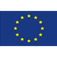 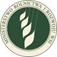 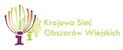 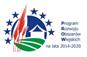 „Europejski Fundusz Rolny na rzecz Rozwoju Obszarów Wiejskich: Europa inwestująca w obszary wiejskie.”Projekt współfinansowany ze środków Unii Europejskiej w ramach pomocy technicznej 
Programu Rozwoju Obszarów Wiejskich na lata 2014-2020.Materiał informacyjny/projekt/ operacja  opracowany/a przez ……………………………..
Instytucja Zarządzająca Programem Rozwoju Obszarów Wiejskich na lata 2014-2020 – 
Minister Rolnictwa i Rozwoju Wsi.„Europejski Fundusz Rolny na rzecz Rozwoju Obszarów Wiejskich: Europa inwestująca w obszary wiejskie.”Projekt współfinansowany ze środków Unii Europejskiej w ramach pomocy technicznej 
Programu Rozwoju Obszarów Wiejskich na lata 2014-2020.Materiał informacyjny/projekt/ operacja  opracowany/a przez ……………………………..
Instytucja Zarządzająca Programem Rozwoju Obszarów Wiejskich na lata 2014-2020 – 
Minister Rolnictwa i Rozwoju Wsi.„Europejski Fundusz Rolny na rzecz Rozwoju Obszarów Wiejskich: Europa inwestująca w obszary wiejskie.”Projekt współfinansowany ze środków Unii Europejskiej w ramach pomocy technicznej 
Programu Rozwoju Obszarów Wiejskich na lata 2014-2020.Materiał informacyjny/projekt/ operacja  opracowany/a przez ……………………………..
Instytucja Zarządzająca Programem Rozwoju Obszarów Wiejskich na lata 2014-2020 – 
Minister Rolnictwa i Rozwoju Wsi.„Europejski Fundusz Rolny na rzecz Rozwoju Obszarów Wiejskich: Europa inwestująca w obszary wiejskie.”Projekt współfinansowany ze środków Unii Europejskiej w ramach pomocy technicznej 
Programu Rozwoju Obszarów Wiejskich na lata 2014-2020.Materiał informacyjny/projekt/ operacja  opracowany/a przez ……………………………..
Instytucja Zarządzająca Programem Rozwoju Obszarów Wiejskich na lata 2014-2020 – 
Minister Rolnictwa i Rozwoju Wsi.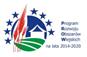 „Europejski Fundusz Rolny na rzecz Rozwoju Obszarów Wiejskich: Europa inwestująca w obszary wiejskie.”„Europejski Fundusz Rolny na rzecz Rozwoju Obszarów Wiejskich: Europa inwestująca w obszary wiejskie.”„Europejski Fundusz Rolny na rzecz Rozwoju Obszarów Wiejskich: Europa inwestująca w obszary wiejskie.”„Europejski Fundusz Rolny na rzecz Rozwoju Obszarów Wiejskich: Europa inwestująca w obszary wiejskie.”